Додаток 14до рішення виконавчого комітетуМиргородської міської радивід «22» травня 2024 року № 267Керуюча справамивиконавчого комітету				                    Антоніна НІКІТЧЕНКО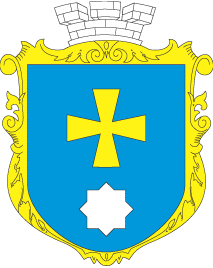 МИРГОРОДСЬКА МІСЬКА РАДАВИКОНАВЧИЙ КОМІТЕТМИРГОРОДСЬКА МІСЬКА РАДАВИКОНАВЧИЙ КОМІТЕТІнформаційна картаПризначення  державної соціальної допомоги на догляд  ІК 3-1-1400099*1.Орган, що надає послугуУправління соціального захисту населення Миргородської міської ради2.Місце подання документів та отримання результату послугиВідділ «Центр надання адміністративних послуг» виконавчого комітету Миргородської міської ради вул. Гоголя,171/1,  тел/факс (05355) 5-03-18http://myrgorod.pl.uae-mail: cnap_mirgorod@ukr.netВіддалені робочі місця відділу «Центр надання адміністративних послуг» виконавчого комітету Миргородської міської ради у сільських населених пунктах понеділок-четвер з 800 до 1700 п’ятниця з 800 до 1545перерва з 1200 до 12453.Підстава для отриманняДержавна соціальна допомога на догляд призначається:Органами Пенсійного фонду України:особам з інвалідністю внаслідок війни з числа військовослужбовців та інших осіб, яким призначено пенсію по інвалідності відповідно до Закону України «Про пенсійне забезпечення військовослужбовців, осіб начальницького і рядового складу органів внутрішніх справ та деяких інших осіб»:I групи;II і III групи, які є одинокими і за висновком лікарсько-консультативної комісії потребують постійного стороннього догляду;особам, які належать до осіб з інвалідністю внаслідок війни відповідно до статті 7 Закону України «Про статус ветеранів війни, гарантії їх соціального захисту» та одержують пенсію за віком, по інвалідності або за вислугу років (крім осіб, зазначених у підпункті 1 цього пункту);I групи;II і III групи, які є одинокими і за висновком лікарсько-консультативної комісії потребують постійного стороннього догляду;особам, яким призначено пенсію за вислугу років відповідно до Закону України «Про пенсійне забезпечення військовослужбовців, осіб начальницького і рядового складу органів внутрішніх справ та діяких інших осіб» і які є особами з інвалідністю 1 групи внаслідок причин, визначених у пункті «б» статті 16 зазначеного Закону, або одинокими пенсіонерами і за висновком лікарсько-консультативної комісії (далі – ЛКК) потребують постійного стороннього догляду;Органами соціального захисту населення:одиноким малозабезпеченим особам, які за висновком ЛКК потребують постійного стороннього догляду і одержують пенсію за віком або за вислугу років чи по інвалідності (крім осіб з інвалідністю 1 групи та осіб, зазначених у підпункті 6 цього пункту);малозабезпеченим особам з інвалідністю 1 групи, які одержують пенсію за віком або за вислугу років чи по інвалідності (крім осіб з інвалідністю, зазначених у підпунктах 1-3);одиноким особам, які досягли 80-річного віку та за висновком ЛКК потребують постійного стороннього догляду та одержують пенсію відповідно до Закону України «Про загальнообов’язкове державне пенсійне страхування) або Закону України «Про пенсійне забезпечення осіб, звільнених з військової служби, та деяких інших осіб»4.Перелік документів, необхідних для надання послуги та вимоги до них 1) Заява про призначення усіх видів соціальної допомоги, затверджена наказом Міністерства соціальної політики України від 09.01.2023 № 3.Під час подання заяви пред’являється паспорт громадянина України, трудова книжка та документ, що засвідчує реєстрацію особи у Державному реєстрі фізичних осіб - платників податків (картка платника податків), або дані про реєстраційний номер облікової картки платника податків із зазначеного Державного реєстру, внесені до паспорта громадянина України або свідоцтва про народження (крім осіб, які через свої релігійні переконання відмовляються від прийняття реєстраційного номера облікової картки платника податків та повідомили про це відповідному контролюючому органу і мають відмітку в паспорті). Громадяни Республіки Польща, які перебувають на території України на умовах, передбачених Законом України “Про встановлення додаткових правових та соціальних гарантій для громадян Республіки Польща, які перебувають на території України”, пред’являють паспортний документ іноземця, іноземці та особи без громадянства - паспортний документ іноземця та посвідку на постійне проживання або посвідчення біженця, посвідчення особи, яка потребує додаткового захисту;2) декларація про доходи та майновий стан осіб для призначення соціальної допомоги, складена за формою, встановленою Мінсоцполітики (у разі потреби);3) висновок ЛКК (для осіб, які потребують постійного стороннього догляду).3) копія рішення суду про визнання особи недієздатною (для недієздатної особи);4) копія рішення про призначення опікуна (для недієздатної особи, якій призначено опікуна);5) заява з банку для проведення соціальних виплат.У разі отримання будь-яких видів державних допомог за попереднім місцем проживання (реєстрації) заявником подається заява про подання запиту особової справи за попереднім місцем проживання5. Оплата Безоплатно6.Результат послугиПовідомлення про призначення допомоги або мотивована відмова у призначенні 7. Термін виконанняЗаява про призначення допомоги на догляд розглядається не пізніше ніж протягом 10  днів після її надходження з усіма необхідними документами (за умови подання повного пакету документів)*. *  У разі подання неповного та невідповідного пакету документів строк може бути продовжено до  трьох місяців8.Спосіб подання документів/ отримання результату Заява та документи, необхідні для призначення допомоги на догляд, подаються заявником особисто суб’єкту надання адміністративної послуги:через посадових осіб центру надання адміністративних послуг;поштою або в електронній формі через офіційний веб-сайт Мінсоцполітики або інтегровані з ним інформаційні системи органів виконавчої влади та органів місцевого самоврядування, або Єдиний державний веб-портал електронних послуг (у разі технічної можливості).9.Законодавчо- нормативна основа1. Закон України «Про державну соціальну допомогу особам, які не мають права на пенсію, та особам з інвалідністю» від 18.05.2004 № 1727-IV. 2. Постанова Кабінету міністрів України від 02.04.2005 № 261 «Про затвердження Порядку призначення і виплати державної соціальної допомоги особам, які не мають права на пенсію, та особам з інвалідністю і державної соціальної допомоги на догляд». 3. Накази Міністерства праці та соціальної політики України від 19.09.2006 « 345 «Про затвердження Інструкції щодо порядку оформлення і ведення особових справ отримувачів усіх видів соціальної допомоги», зареєстрований в Міністерстві юстиції України 06.10.2006 за № 1098/12972, наказ Міністерства соціальної політики України від 09.01.2023 № 3 «Про затвердження форми Заяви про призначення усіх видів соціальної допомоги та компенсацій», зареєстрований в Міністерстві юстиції України 23.01.2023 за № 145/39201. 10.Перелік підстав для відмови у наданні адміністративної послугиПричини відмови: 1.Подано не усі необхідні документи для призначення допомоги на догляд. 2.Особі з інвалідністю відшкодовуються витрати на догляд відповідно до Закону України “Про загальнообов’язкове державне соціальне страхування”.3.  Особа не має права на призначення допомоги на догляд. 11Оскарження результату надання послугДії або бездіяльністю надавача адміністративної послуги можуть бути оскаржені в порядку, встановленому Законом України «Про адміністративну процедуру»:до Департаменту соціального захисту населення Полтавської обласної військової адміністрації;до суду